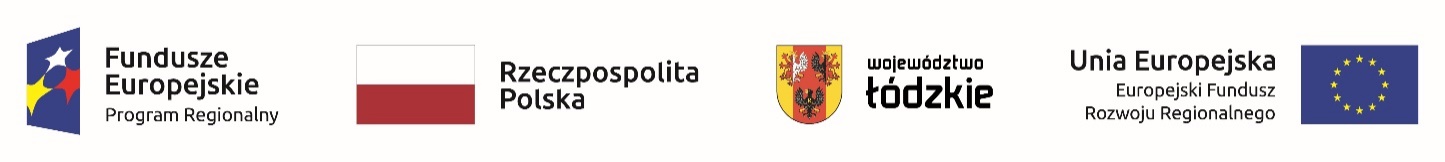 Załącznik  do Uchwały nr                 /21 Zarządu Województwa Łódzkiegoz dnia 12 maja 2021 rokuLista rezerwowa projektów wybranych do dofinansowania w ramach naboru nr RPLD.06.02.01-IZ.00-10-001/20 wniosków o dofinansowanie projektów w ramach Osi priorytetowej VI Rewitalizacja i potencjał endogeniczny regionu, Działania VI.2 Rozwój gospodarki turystycznej, Poddziałania VI.2.1. Rozwój gospodarki turystycznej Regionalnego Programu Operacyjnego Województwa Łódzkiego na lata 2014-2020.Lista rezerwowa projektów wybranych do dofinansowania w ramach naboru nr RPLD.06.02.01-IZ.00-10-001/20 wniosków o dofinansowanie projektów w ramach Osi priorytetowej VI Rewitalizacja i potencjał endogeniczny regionu, Działania VI.2 Rozwój gospodarki turystycznej, Poddziałania VI.2.1. Rozwój gospodarki turystycznej Regionalnego Programu Operacyjnego Województwa Łódzkiego na lata 2014-2020.Lista rezerwowa projektów wybranych do dofinansowania w ramach naboru nr RPLD.06.02.01-IZ.00-10-001/20 wniosków o dofinansowanie projektów w ramach Osi priorytetowej VI Rewitalizacja i potencjał endogeniczny regionu, Działania VI.2 Rozwój gospodarki turystycznej, Poddziałania VI.2.1. Rozwój gospodarki turystycznej Regionalnego Programu Operacyjnego Województwa Łódzkiego na lata 2014-2020.Lista rezerwowa projektów wybranych do dofinansowania w ramach naboru nr RPLD.06.02.01-IZ.00-10-001/20 wniosków o dofinansowanie projektów w ramach Osi priorytetowej VI Rewitalizacja i potencjał endogeniczny regionu, Działania VI.2 Rozwój gospodarki turystycznej, Poddziałania VI.2.1. Rozwój gospodarki turystycznej Regionalnego Programu Operacyjnego Województwa Łódzkiego na lata 2014-2020.Lista rezerwowa projektów wybranych do dofinansowania w ramach naboru nr RPLD.06.02.01-IZ.00-10-001/20 wniosków o dofinansowanie projektów w ramach Osi priorytetowej VI Rewitalizacja i potencjał endogeniczny regionu, Działania VI.2 Rozwój gospodarki turystycznej, Poddziałania VI.2.1. Rozwój gospodarki turystycznej Regionalnego Programu Operacyjnego Województwa Łódzkiego na lata 2014-2020.Lista rezerwowa projektów wybranych do dofinansowania w ramach naboru nr RPLD.06.02.01-IZ.00-10-001/20 wniosków o dofinansowanie projektów w ramach Osi priorytetowej VI Rewitalizacja i potencjał endogeniczny regionu, Działania VI.2 Rozwój gospodarki turystycznej, Poddziałania VI.2.1. Rozwój gospodarki turystycznej Regionalnego Programu Operacyjnego Województwa Łódzkiego na lata 2014-2020.Lista rezerwowa projektów wybranych do dofinansowania w ramach naboru nr RPLD.06.02.01-IZ.00-10-001/20 wniosków o dofinansowanie projektów w ramach Osi priorytetowej VI Rewitalizacja i potencjał endogeniczny regionu, Działania VI.2 Rozwój gospodarki turystycznej, Poddziałania VI.2.1. Rozwój gospodarki turystycznej Regionalnego Programu Operacyjnego Województwa Łódzkiego na lata 2014-2020.Lista rezerwowa projektów wybranych do dofinansowania w ramach naboru nr RPLD.06.02.01-IZ.00-10-001/20 wniosków o dofinansowanie projektów w ramach Osi priorytetowej VI Rewitalizacja i potencjał endogeniczny regionu, Działania VI.2 Rozwój gospodarki turystycznej, Poddziałania VI.2.1. Rozwój gospodarki turystycznej Regionalnego Programu Operacyjnego Województwa Łódzkiego na lata 2014-2020.Lista rezerwowa projektów wybranych do dofinansowania w ramach naboru nr RPLD.06.02.01-IZ.00-10-001/20 wniosków o dofinansowanie projektów w ramach Osi priorytetowej VI Rewitalizacja i potencjał endogeniczny regionu, Działania VI.2 Rozwój gospodarki turystycznej, Poddziałania VI.2.1. Rozwój gospodarki turystycznej Regionalnego Programu Operacyjnego Województwa Łódzkiego na lata 2014-2020.Lp.Numer
wnioskuNazwa
wnioskodawcyTytuł projektuCałkowita
wartość
projektu (PLN)Dofinansowanie
(PLN)Wnioskowane dofinansowanie z EFRR (PLN)Dofinansowanie z EFRR narastająco (PLN)Procent przyznanych punktów1RPLD.06.02.01-10-0009/20MĄCZKA MARIUSZ P.H.U. "PARTNER"Rozwój gospodarki turystycznej województwa łódzkiego poprzez realizację inwestycji w nowoczesną infrastrukturę agroturystyczną w Gminie Bolesławiec1 778 904,721 082 008,201 082 008,201 082 008,2080,00%2RPLD.06.02.01-10-0024/20ZAKŁAD UTRZYMANIA MIASTA Sp z o.o.Rozbudowa infrastruktury turystycznej Grabskiego Sioła szansą rozwoju turystyki w północno-wschodniej części województwa łódzkiego1 753 359,05829 053,11829 053,111 911 061,3180,00%3RPLD.06.02.01-10-0030/20SUPERFALA Spółka z ograniczoną odpowiedzialnościąRozwój gospodarki turystycznej poprzez rozbudowę obiektu turystycznego hotelu Superfala w Ostrowie Warckim8 432 388,003 135 420,003 135 420,005 046 481,3178,18%4RPLD.06.02.01-10-0032/20Hotel Prezydent sp. z o.o.Rozwój gospodarki turystycznej poprzez rozbudowę infrastruktury hotelowej i rekreacyjnej dla Hotelu Prezydent w Spale30 043 602,304 400 000,014 400 000,019 446 481,3278,18%5RPLD.06.02.01-10-0027/20BMH Bolesław MostowskiRozbudowa obiektu hotelowego w celu wprowadzenia nowych usług turystycznych wykorzystujących potencjał endogeniczny doliny rzeki Bzury.6 144 905,642 995 070,412 995 070,4112 441 551,7376,36%6RPLD.06.02.01-10-0002/20Gmina OpocznoOpoczno-Zalew pełen energii 3 104 847,741 869 800,501 869 800,5014 311 352,2376,36%7RPLD.06.02.01-10-0012/20Agencja Wydarzeń Artystycznych „Pro Cinema” ”Kino Charlie” Sławomir FijałkowskiPrzebudowa Kina Charlie w Łodzi na potrzeby promocji dziedzictwa filmowego Łodzi i regionu1 224 403,50846 132,50846 132,5015 157 484,7375,45%8RPLD.06.02.01-10-0013/20Gmina WartaZagospodarowanie terenu przy ul. Tarnowskiego w Warcie2 388 111,211 650 320,751 650 320,7516 807 805,4875,45%9RPLD.06.02.01-10-0036/20Gmina Miasto ZgierzRozwój potencjału turystycznego Gminy Miasto Zgierz2 689 251,851 922 548,951 836 142,2618 643 947,7474,55%10RPLD.06.02.01-10-0025/20Gmina Rawa MazowieckaSzlakiem dziedzictwa Gminy Rawa Mazowiecka3 303 234,802 256 681,302 256 681,3020 900 629,0473,28%11RPLD.06.02.01-10-0007/20Miasto ŁęczycaPodniesienie atrakcyjności infrastruktury turystycznej miasta Łęczyca1 992 805,951 377 142,331 377 142,3322 277 771,3768,18%12RPLD.06.02.01-10-0016/20Marcin Suchodolski MS LineSzlakami ogrodnictwa województwa łódzkiego1 406 234,60927 967,00927 967,0023 205 738,3765,45%13RPLD.06.02.01-10-0001/20Gmina DaszynaPrzystosowanie budynku Mazew 11 oraz części budynku Daszyna 40 do pełnienia funkcji turystycznych1 606 864,601 043 550,701 043 550,7024 249 289,0764,55%RAZEM   RAZEM   RAZEM   RAZEM   65 868 913,9624 335 695,7624 249 289,07 -  - 